План-конспект занятияпедагога дополнительного образования Симоновой Наталья ГеннадьевныОбъединение –коллектив современного танца «Силуэт»Программа - «Мир танца».Группа - 03-32. Дата проведения: - 28.12.2022.Время проведения: 16 ч. 50 мин.Тема занятия: «Упражнения на тренировку суставно-мышечного аппарата ребенка. Правила постановки тела, понятия: «опорная нога», «работающая нога», «вытягивание пальцев ноги».Цель занятия: формирование и развитие суставно-мышечного аппарата. Рекомендуемый комплекс упражнений:- упражнения для головы: наклоны крестом, круговое вращение, повороты;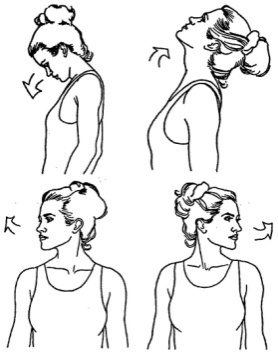 - упражнения для плеч: поднимание-опускание, вращение;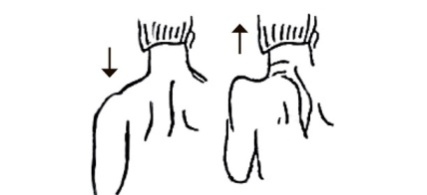 - упражнения для рук: вращение кистями, предплечьями, всей рукой;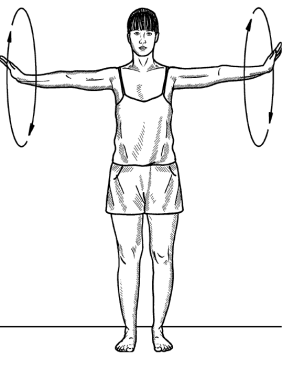 - упражнения для корпуса: наклоны вперед-назад, в сторону;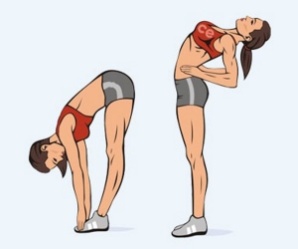 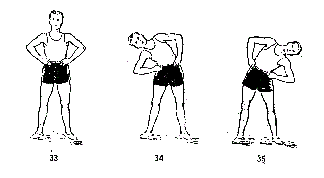 - упражнения для ног: «лошадки» на месте, перемещение с одной ноги на другую в приседе.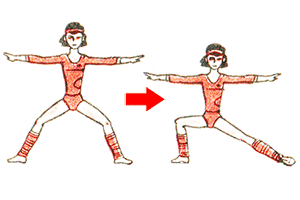 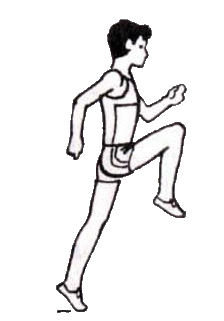 - шпагаты правый, левый, поперечный по 5 минут каждый.Правила постановки тела, понятия: «опорная нога», «работающая нога», «вытягивание пальцев ноги:- корпус находится в вертикальном положении, позвоночник вытянут, талия удлинена. Плечи и грудная клетка раскрыты, лопатки несколько оттянуты вниз к пояснице. Голову следует держать прямо. Бёдра подтянуты вверх, соответственно подтягиваются коленные чашечки, ягодичные мышцы собраны. Стопы всей подошвой свободно расположены на полу, соприкасаясь с ним тремя точками: мизинцем, пяткой и большим пальцем.- опорная нога – это нога, на которую в момент исполнения движения приходится тяжесть тела.- работающая нога - нога, которая находится в движении.- вытягивание пальцев ноги (носка) – это работа всей стопы, когда при вытянутых пальцах мышцы свода стопы сокращены, щиколотка напряжена.Домашнее задание: - повторение и закрепление танцевальной постановки.Обратная связь:Фото самостоятельного выполнения задания отправлять на электронную почту metodistduz@mail.ru для педагога Симоновой Н.Г и в родительский чат Вайбер.